Estimation Game HandoutRound 1 - Box (1)  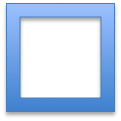 Decision Notes: 
_____________________________________________________________________________Round 2 - Box (2)  Decision Notes: 
_____________________________________________________________________________Round 3 - Box (3)  Decision Notes: 
_____________________________________________________________________________Round 4 - Box (4)  Decision Notes: _____________________________________________________________________________